How to set up new ledger code on FMSTools/General Ledger SetupSelect Tab 5  -  Ledger Codes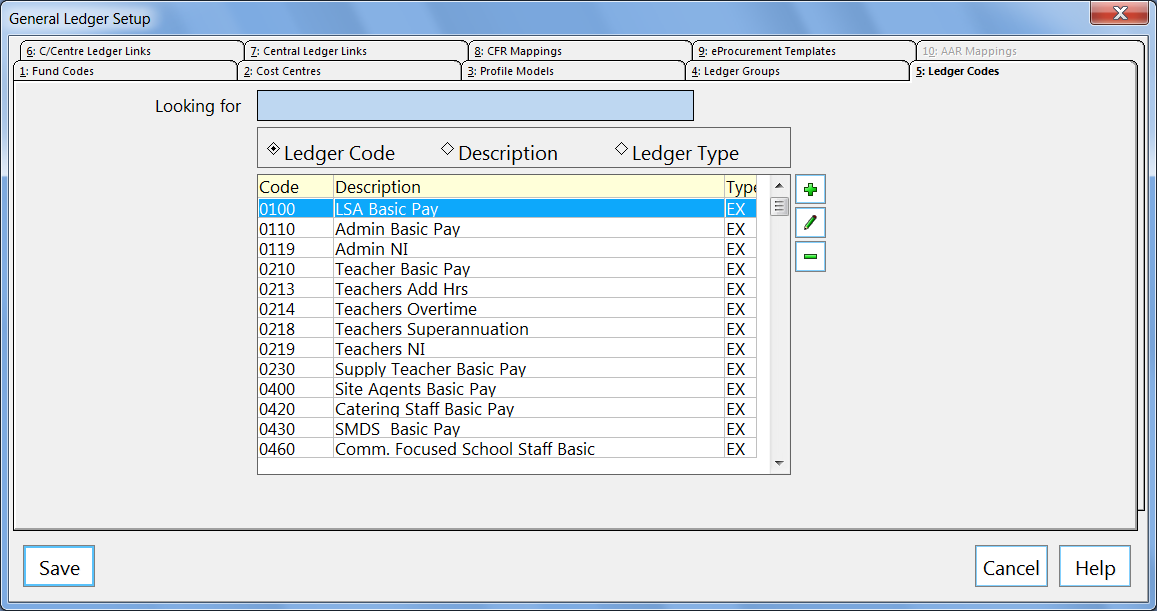 Click on +Select type of ledger code to create  -  Salary Expenditure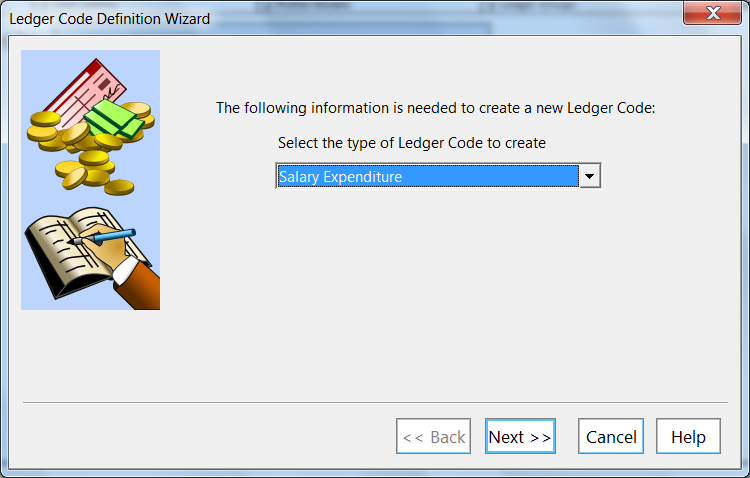 Click on nextSelect the group to which new ledger code belongs Click on spy glass, highlight E01 Teaching Staff  -  Select 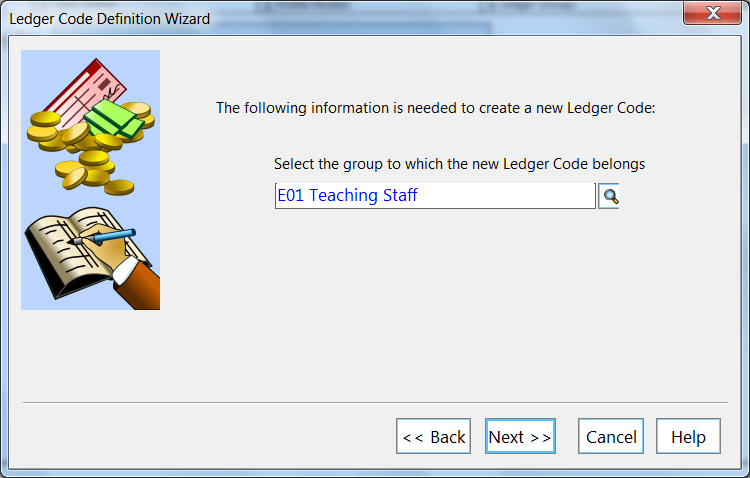 Click on nextDefault fund for this ledger codeClick on spy glass  -  School Fund  -  Select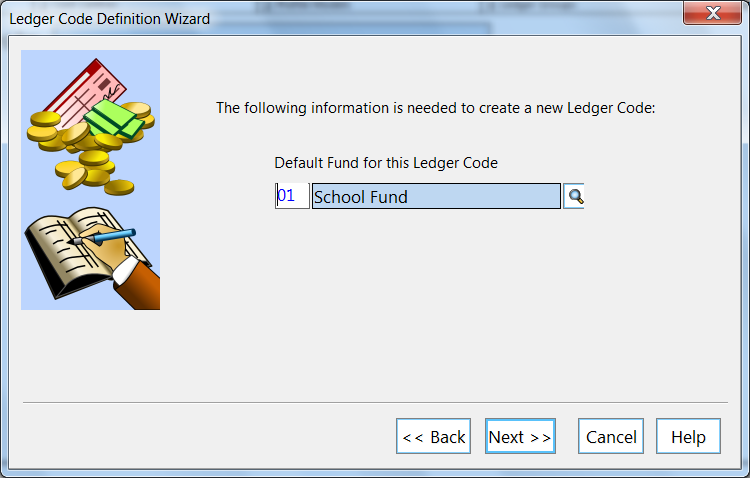 Click on nextEnter new code  -  0200Enter new description for ledger code  -  Teachers Leadership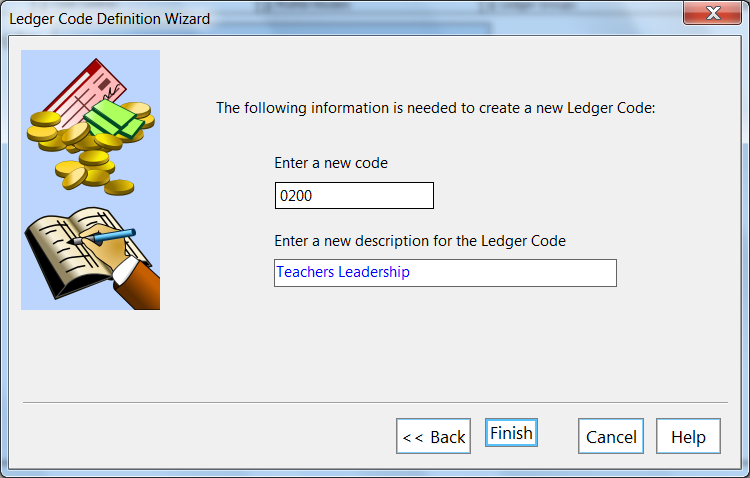 Click on finishLedger Code Definition box appearsCheck details for accuracy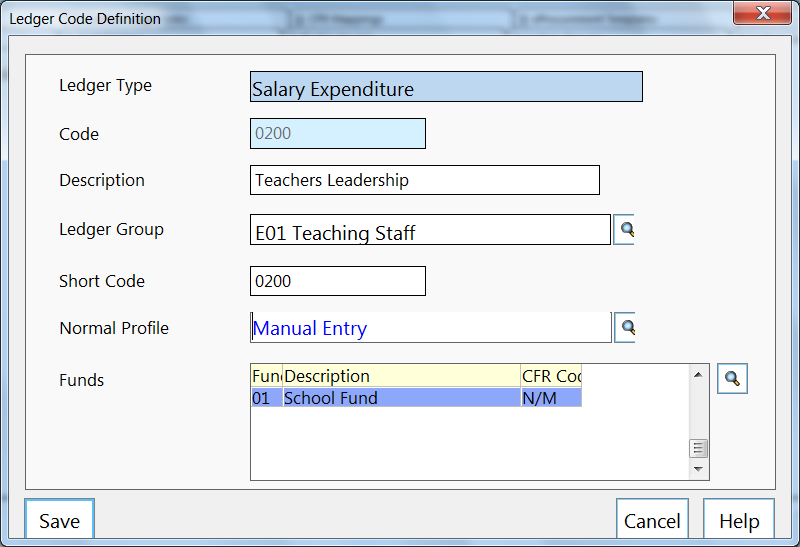 Click on saveSelect Tab 6  -  Cost Centre Ledger LinksPrompt  -  Do you wish to save your changes  -  Yes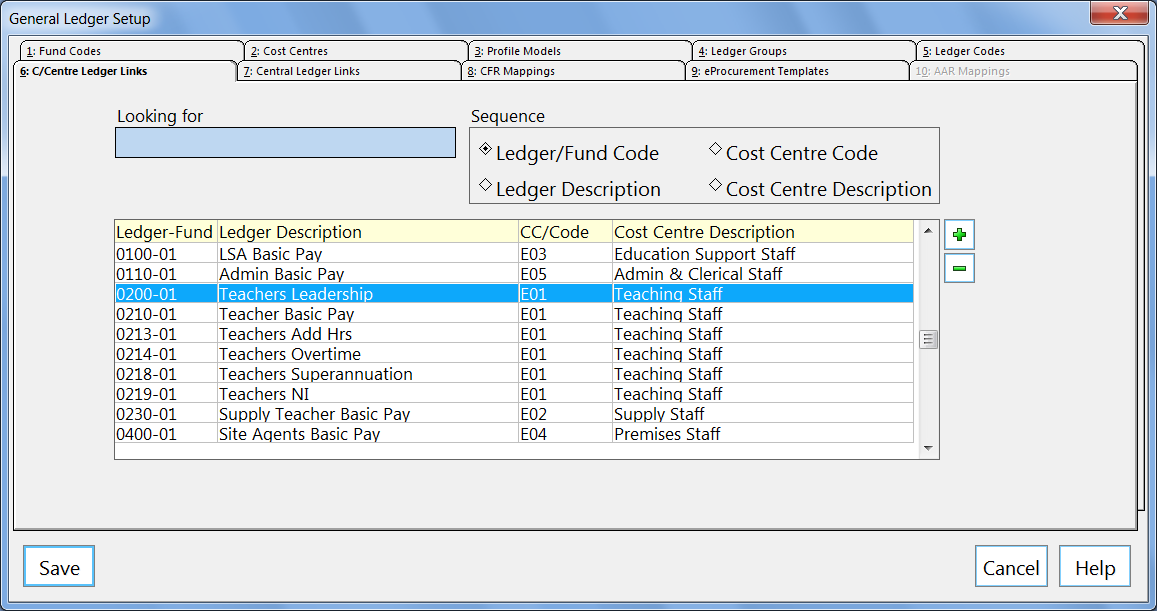 Click on +Available Cost Centres, Select E01, Small arrow to take across into chosen cost centre box Available Ledger Codes, Select 0200, Small arrow to take across to chosen ledger codes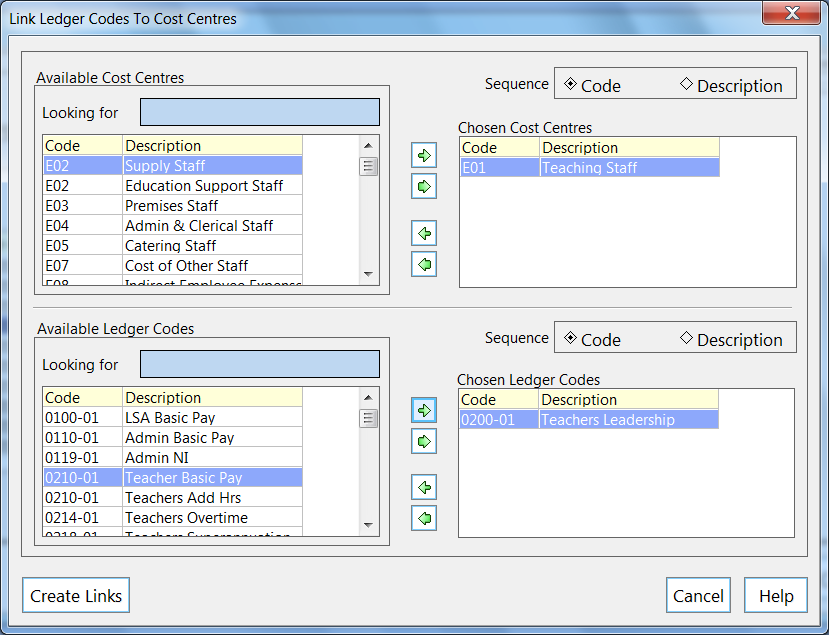 Click on create linksClick on OKSelect Tab 8  -  CFR MappingPrompt  -  Do you wish to save your changes  -  YesCode heading, Select CFR code  -  E01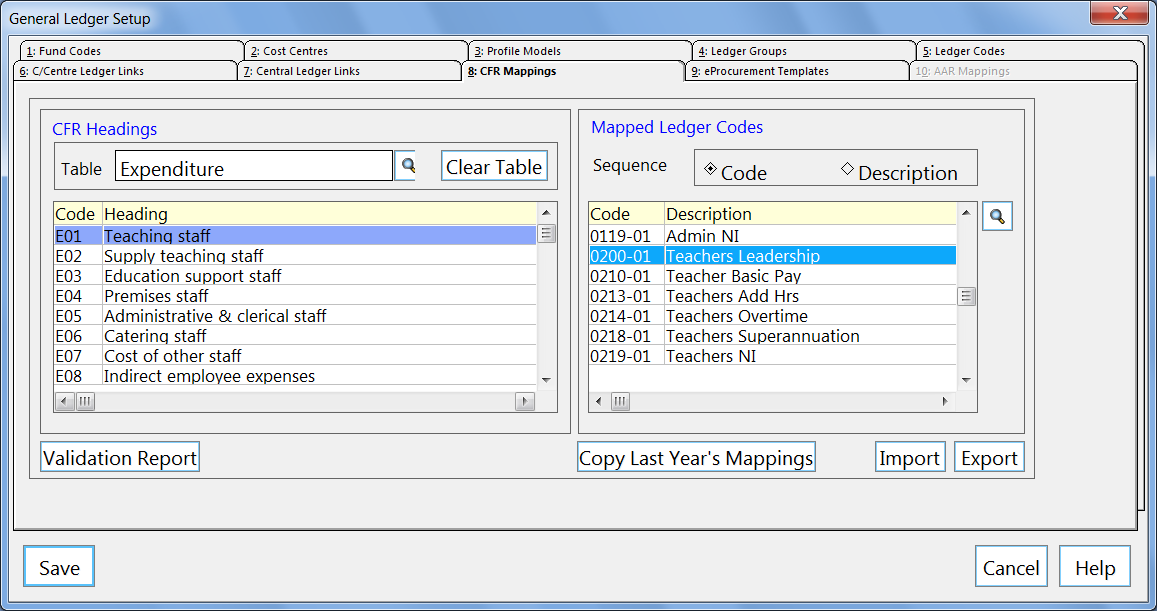 Click on spy glassSelect code 0200, Small arrow to take to chosen codes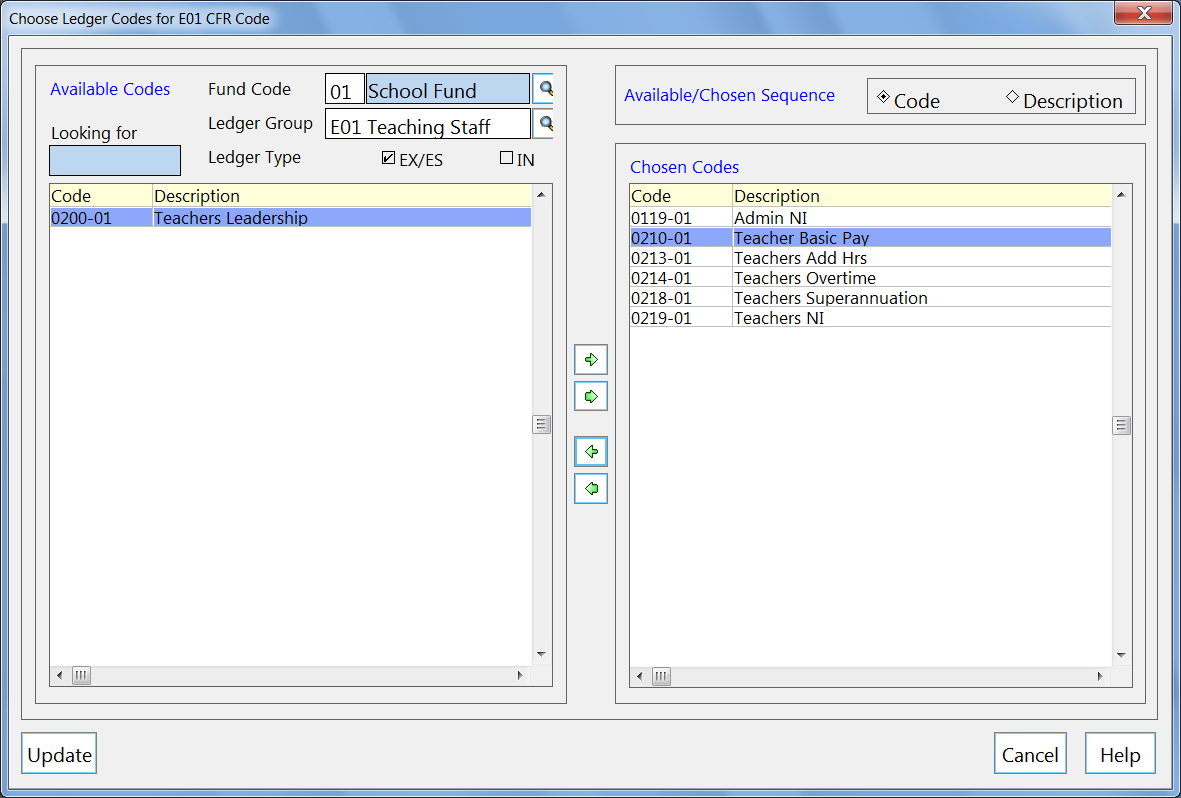 Click on updateClick on save